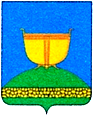 СОВЕТ ВЫСОКОГОРСКОГО СЕЛЬСКОГО ПОСЕЛЕНИЯ ВЫСОКОГОРСКОГО МУНИЦИПАЛЬНОГО РАЙОНА РЕСПУБЛИКИ ТАТАРСТАНТАТАРСТАН РЕСПУБЛИКАСЫБИЕКТАУ МУНИЦИПАЛЬ РАЙОНЫ БИЕКТАУ АВЫЛ ҖИРЛЕГЕ СОВЕТЫ422701, Республика Татарстан, Высокогорский район,	      422701, Татарстан Республикасы, Биектау районы,           с. Высокая Гора, ул. Юбилейная, 1А	                       Биектау авылы, Юбилей ур., 1АТел./факс: +7(84365) 74-7-79, e-mail: Vgor.Vsg@tatar.ru _____________________________________________________________________________________________________________________________                  РЕШЕНИЕ                                                                  КАРАР                   26.03.2022 г.                                                           № 189Об отмене публичных слушаний по обсуждению проекта решения внесений изменений в Генеральный план Высокогорского сельского поселения Высокогорского муниципального района Республики ТатарстанВ соответствии Федеральным законом от 06 октября 2003 года N 131-ФЗ «Об общих принципах организации местного самоуправления в Российской Федерации»,  Уставом муниципального образования «Высокогорское сельское поселение Высокогорского муниципального района»,  на основании представления Прокуратуры Высокогорского муниципального района об устранении нарушений градостроительного законодательства от 16.03.2022 года №02-08-03-22 Совет Высокогорского сельского поселения Высокогорского муниципального района,РЕШИЛ:Отменить результаты публичных слушаний по обсуждению проекта решения внесений изменений в Генеральный план Высокогорского сельского поселения Высокогорского муниципального района Республики Татарстан. Заместителю главы Высокогорского сельского поселения Высокогорского муниципального района Республики Татарстан Касюкову М.Н. вынести постановление о назначении новых публичных слушаний по обсуждению проекта решения внесений изменений в Генеральный план Высокогорского сельского поселения Высокогорского муниципального района Республики Татарстан в срок до 05.04.2022 года.2. Опубликовать (обнародовать) настоящее решение путем размещения его на официальных стендах сельского поселения, на официальном сайте Высокогорского муниципального района http://vysokaya-gora.tatarstan.ru в разделе сельские поселения. 3. Настоящее решение вступает в силу после его официального опубликования (обнародования).4. Контроль исполнения настоящего решения оставляю за собой.Заместитель председателя Совета,Заместитель Главы сельского поселения                                         М.Н.Касюков